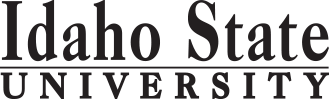                                                                                                                                                                                                 Form Revised 1.24.2018Course Subject and TitleCr.Min. Grade*GE, UU or UM**Sem. OfferedPrerequisiteCo RequisiteSemester OneSemester OneSemester OneSemester OneSemester OneSemester OneSemester OneGE Objective 1: ENGL 1101 English Composition3C-GEF, SuAppropriate placement scoreGE Objective 4: CSD 1151 American Sign Language and lab4GEF, S, DGE Objective 4: 3GEGE Objective 5 with lab:4GEGE Objective 6:3GE                                                                                            Total17Semester TwoSemester TwoSemester TwoSemester TwoSemester TwoSemester TwoSemester TwoCSD 1152  American Sign Language II and Lab4S, DCSD 1151, 1151L, CSD 1152LGe Obj 3: 3GE Objective 2: Principles of Communication3GEGE Objective 5:3GEGE Objective 1: ENGL 1102 Critical Reading and Writing3C-GE                                                                                            Total16Semester ThreeSemester ThreeSemester ThreeSemester ThreeSemester ThreeSemester ThreeSemester ThreeCSD 2251 American Sign Language III and Lab  4FCSD 1152, 1152L, permission of instructorCSD 2251LCSD 1126 Deaf Studies2GE Objective 7 or 8:3GECSD 2205 Intro to Professions in Communication Sciences3F, SGE Objective 63                                                                                             Total15Semester FourSemester FourSemester FourSemester FourSemester FourSemester FourSemester FourCSD 2252 American Sign Language IV and Lab4SCSD 2251, 2251L, SL major or permission of instructorCSD 2252LCSD 2258 Language Acquisition in American Sign Language3SCSD 1151, 1152CSD 2249 Fingerspelling and Numbers3SPermission of InstructorGE Objective 9: CSD 2256 Deaf Culture and Community3GES, DCSD 2250 Intro to the Interpreting Profession3S, D                                                                                             Total16Semester Five (AS completed in first 4 semesters)Semester Five (AS completed in first 4 semesters)Semester Five (AS completed in first 4 semesters)Semester Five (AS completed in first 4 semesters)Semester Five (AS completed in first 4 semesters)Semester Five (AS completed in first 4 semesters)Semester Five (AS completed in first 4 semesters)CSD 3301 English Text Analysis3B-FProgram admission or permission of instructorCSD 3331 Translation3B-FProgram admission CSD 3345 Ethics and Decision-Making for Interpreters3B-FProgram admissionCSD 3351 Linguistics of American Sign Language3  B-F, DCSD 4470 Field Observation and Theoretical Application I2B-FPermission of advisor                                                                                              Total14Semester SixSemester SixSemester SixSemester SixSemester SixSemester SixSemester SixCSD 3302 Specialized Terminology in Engl for Interpreters3C-SCSD 3301 with grade of B- or betterCSD 3332 Consecutive Interpreting3B-SCSD 3331 with grade of B- or betterCSD 3352 Depiction in American Sign Language3 B-SCSD 3351 with grade of B- or betterCSD 3346 Specialized Settings and Scenarios 3C-SCSD 4470 Field Observation and Theoretical Application II2B-SCSD 3374 Service Learning in the Deaf Community1C-D                                                                                              Total15Semester SevenSemester SevenSemester SevenSemester SevenSemester SevenSemester SevenSemester SevenCSD 4401 Research and Interpreting 3C-FCSD 3302CSD 4431 Simultaneous Interpreting3 B-FCSD 3331 with grade of B- or better or permission of instr.CSD 4451 Advanced Discourse in American Sign Language 3B-FCSD 3351 and 3352 with grade of B- or better or permission of instr.CSD 4470 Field Observation and Theoretical Application III2B-FPermission of advisorCSD 4441 Prof Interpreting Practice and Relationships 3C-F                                                                                             Total                                        14Semester Eight   Semester Eight   Semester Eight   Semester Eight   Semester Eight   Semester Eight   Semester Eight   CSD 4474 Interpreting Internship8 B-SPermission of advisor; CSD 4432 with grade of B- or betterCSD  4432 Senior Seminar in Interpreting6B-SCSD 4431 with grade of B- or better                                                                                             Total                                               142019-2020 Major RequirementsCRGENERAL EDUCATION OBJECTIVESSatisfy Objectives 1,2,3,4,5,6 (7 or 8) and 9GENERAL EDUCATION OBJECTIVESSatisfy Objectives 1,2,3,4,5,6 (7 or 8) and 9GENERAL EDUCATION OBJECTIVESSatisfy Objectives 1,2,3,4,5,6 (7 or 8) and 9GENERAL EDUCATION OBJECTIVESSatisfy Objectives 1,2,3,4,5,6 (7 or 8) and 9GENERAL EDUCATION OBJECTIVESSatisfy Objectives 1,2,3,4,5,6 (7 or 8) and 936  cr. minMAJOR REQUIREMENTS831. Written English  (6 cr. min)                                ENGL 11011. Written English  (6 cr. min)                                ENGL 11011. Written English  (6 cr. min)                                ENGL 11011. Written English  (6 cr. min)                                ENGL 11011. Written English  (6 cr. min)                                ENGL 11013Major Requirements (AS)26                                                                                    ENGL 1102                                                                                    ENGL 1102                                                                                    ENGL 1102                                                                                    ENGL 1102                                                                                    ENGL 11023CSD 1126 Deaf Studies22. Spoken English   (3 cr. min)                               COMM 11012. Spoken English   (3 cr. min)                               COMM 11012. Spoken English   (3 cr. min)                               COMM 11012. Spoken English   (3 cr. min)                               COMM 11012. Spoken English   (3 cr. min)                               COMM 11013CSD 1151 American Sign Language I and CSD 1151L          (counted in GE)CSD 1151 American Sign Language I and CSD 1151L          (counted in GE)3. Mathematics      (3 cr. min)                           3. Mathematics      (3 cr. min)                           3. Mathematics      (3 cr. min)                           3. Mathematics      (3 cr. min)                           3. Mathematics      (3 cr. min)                           4. Humanities, Fine Arts, Foreign Lang.    (2 courses; 2 categories; 6 cr. min)4. Humanities, Fine Arts, Foreign Lang.    (2 courses; 2 categories; 6 cr. min)4. Humanities, Fine Arts, Foreign Lang.    (2 courses; 2 categories; 6 cr. min)4. Humanities, Fine Arts, Foreign Lang.    (2 courses; 2 categories; 6 cr. min)4. Humanities, Fine Arts, Foreign Lang.    (2 courses; 2 categories; 6 cr. min)4. Humanities, Fine Arts, Foreign Lang.    (2 courses; 2 categories; 6 cr. min)CSD 1152 American Sign Language II3CSD 1151 and 1151LCSD 1151 and 1151LCSD 1151 and 1151LCSD 1151 and 1151LCSD 1151 and 1151L4CSD 1152L American Sign Language II Lab1CSD 2205 Intro to Professions in Communication Sciences35. Natural Sciences         (2 lectures-different course prefixes, 1 lab; 7 cr. min)5. Natural Sciences         (2 lectures-different course prefixes, 1 lab; 7 cr. min)5. Natural Sciences         (2 lectures-different course prefixes, 1 lab; 7 cr. min)5. Natural Sciences         (2 lectures-different course prefixes, 1 lab; 7 cr. min)5. Natural Sciences         (2 lectures-different course prefixes, 1 lab; 7 cr. min)5. Natural Sciences         (2 lectures-different course prefixes, 1 lab; 7 cr. min)CSD 2249 Fingerspelling and Numbers3CSD 2250 Introduction to the Interpreting Profession3CSD 2251 American Sign Language lll4CSD 2251L American Sign Language III Lab06. Behavioral and Social Science        (2 courses-different prefixes; 6 cr. min)6. Behavioral and Social Science        (2 courses-different prefixes; 6 cr. min)6. Behavioral and Social Science        (2 courses-different prefixes; 6 cr. min)6. Behavioral and Social Science        (2 courses-different prefixes; 6 cr. min)6. Behavioral and Social Science        (2 courses-different prefixes; 6 cr. min)6. Behavioral and Social Science        (2 courses-different prefixes; 6 cr. min)CSD 2252 American Sign Language IV4CSD 2252L American Sign Language IV Lab0CSD 2256 Deaf Culture and Community                               (counted in GE)CSD 2256 Deaf Culture and Community                               (counted in GE)One Course from EITHER Objective 7 OR  8                    (1course;  3 cr. min)One Course from EITHER Objective 7 OR  8                    (1course;  3 cr. min)One Course from EITHER Objective 7 OR  8                    (1course;  3 cr. min)One Course from EITHER Objective 7 OR  8                    (1course;  3 cr. min)One Course from EITHER Objective 7 OR  8                    (1course;  3 cr. min)One Course from EITHER Objective 7 OR  8                    (1course;  3 cr. min)CSD 2258 Language Acquisition in American Sign Language37. Critical Thinking7. Critical Thinking7. Critical Thinking7. Critical Thinking7. Critical Thinking8. Information Literacy   8. Information Literacy   8. Information Literacy   8. Information Literacy   8. Information Literacy   BS Major Requirements569. Cultural Diversity                                                             (1 course;  3 cr. min)9. Cultural Diversity                                                             (1 course;  3 cr. min)9. Cultural Diversity                                                             (1 course;  3 cr. min)9. Cultural Diversity                                                             (1 course;  3 cr. min)9. Cultural Diversity                                                             (1 course;  3 cr. min)9. Cultural Diversity                                                             (1 course;  3 cr. min)CSD 3301 English Text Analysis3CSD 2256CSD 2256CSD 2256CSD 2256CSD 22563CSD 3302 Specialized Terminology in English for Interpreters3General Education Elective to reach 36 cr. min.                        (if necessary)General Education Elective to reach 36 cr. min.                        (if necessary)General Education Elective to reach 36 cr. min.                        (if necessary)General Education Elective to reach 36 cr. min.                        (if necessary)General Education Elective to reach 36 cr. min.                        (if necessary)General Education Elective to reach 36 cr. min.                        (if necessary)CSD 3331 Translation3Undergraduate Catalog and GE Objectives by Catalog Year Undergraduate Catalog and GE Objectives by Catalog Year Undergraduate Catalog and GE Objectives by Catalog Year Undergraduate Catalog and GE Objectives by Catalog Year Undergraduate Catalog and GE Objectives by Catalog Year Undergraduate Catalog and GE Objectives by Catalog Year CSD 3332 Consecutive Interpreting 3Undergraduate Catalog and GE Objectives by Catalog Year Undergraduate Catalog and GE Objectives by Catalog Year Undergraduate Catalog and GE Objectives by Catalog Year Undergraduate Catalog and GE Objectives by Catalog Year Undergraduate Catalog and GE Objectives by Catalog Year Undergraduate Catalog and GE Objectives by Catalog Year CSD 3345 Ethics and Decision-Making for Interpreters3CSD 3346 Specialized Settings and Scenarios in Interpreting3CSD 3351 Linguistics of American Sign Language3CSD 3352 Depiction in American Sign Language3CSD 3374 Service Learning in the Deaf Community1CSD 4401 Research and Interpreting3CSD 4431 Simultaneous Interpreting3CSD 4432 Senior Seminar in Interpreting6CSD 4441 Professional Interpreting Practice and Relationships3CSD 4451 Advanced Discourse in American Sign Language3CSD 4470 Field Observation and Theoretical Application (2cr x 3)6CSD  4474 Interpreting Internship8Graduation Requirement Minimum Credit ChecklistGraduation Requirement Minimum Credit ChecklistGraduation Requirement Minimum Credit ChecklistConfirmedConfirmedConfirmedMajor Major Major              83             83             83General Education General Education General Education              38             38             38Free Electives to reach 120 creditsFree Electives to reach 120 credits             0             0             0             0                                                                                  TOTAL                                                                                  TOTAL          121          121          121          121Advising NotesAdvising NotesMAP Completion Status (for internal use only)MAP Completion Status (for internal use only)MAP Completion Status (for internal use only)MAP Completion Status (for internal use only)MAP Completion Status (for internal use only)MAP Completion Status (for internal use only)- CSD 4470 is to be taken in 3 different semesters for a total of 6 credits - CSD 4470 is to be taken in 3 different semesters for a total of 6 credits DateDateDateDateDate-Cumulative GPA of 2.7 required each semester of professional program-Cumulative GPA of 2.7 required each semester of professional programDepartment: 2.6.2019 efs2.6.2019 efs2.6.2019 efs2.6.2019 efs2.6.2019 efs-GPA of 2.25 and a C- or better in all CSD courses towards graduation-GPA of 2.25 and a C- or better in all CSD courses towards graduationCAA or COT:4.11.2019 jh4.11.2019 jh4.11.2019 jh4.11.2019 jh4.11.2019 jhRequirements.Requirements.Registrar: -Demonstrate Core Dispositions each semester-Demonstrate Core Dispositions each semester